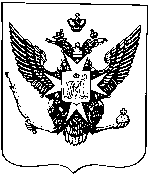 Муниципальные новости ПавловскаИнформационно-аналитический бюллетень13 июля 2018 года                                                                                        Выпуск № 10_________________________________________________________________________________________________________________________________________________________________________________________________________________________________________________________________________В номере: ПОСТАНОВЛЕНИЕ Местной администрации города Павловска от 10 июля 2018 года	№ 176 «О внесении изменений в Административный регламент, утвержденный постановлением Местной администрации города Павловска от 05.03.2014   № 40»	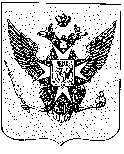 Местная администрациягорода ПавловскаПОСТАНОВЛЕНИЕот 10 июля 2018 года									          № 176В соответствии с Федеральным законом от 08.02.1998 № 14-ФЗ «Об обществах с ограниченной ответственностью», Федеральным законом от 26.12.1995 № 208-ФЗ «Об акционерных обществах», ст. 185.1 Гражданского кодекса Российской Федерации, в целях приведения муниципального правового акта в соответствие с действующим законодательством, Местная администрация города ПавловскаПОСТАНОВЛЯЕТ: 1. Внести в Административный регламент Местной администрации города Павловска по предоставлению муниципальной услуги по предоставлению консультаций жителям муниципального образования по вопросам создания товариществ собственников жилья, советов многоквартирных домов, формирования земельных участков, на которых расположены многоквартирные дома, утвержденный постановлением Местной администрации города Павловска от 05.03.2014 № 40 (Приложение № 5) следующие изменения:1.1. пункт 5.4. раздела 5 Досудебный (внесудебный) порядок обжалования решений 
и действий (бездействия) Местной администрации, а также должностных лиц, муниципальных служащих Местной администрации Административного регламента изложить в новой редакции:«5.4. В случае если жалоба подается через представителя заявителя, также представляется документ, подтверждающий полномочия на осуществление действий от имени заявителя. В качестве документа, подтверждающего полномочия на осуществление действий от имени заявителя, может быть представлена:оформленная в соответствии с законодательством Российской Федерации доверенность (для физических лиц);оформленная в соответствии с законодательством Российской Федерации доверенность, подписанная руководителем заявителя или уполномоченным этим руководителем лицом (для юридических лиц);копия решения о назначении или об избрании либо приказа о назначении физического лица на должность, в соответствии с которым такое физическое лицо обладает правом действовать от имени заявителя без доверенности».2. Настоящее постановление опубликовать в информационно-аналитическом бюллетене «Муниципальные новости города Павловска» и разместить на официальном сайте муниципального образования в информационно-телекоммуникационной сети Интернет по адресу: http://www.mo-pavlovsk.ru/.3. Контроль за выполнением настоящего постановления оставляю за собой.4. Настоящее постановление вступает в силу со дня его официального опубликования.Глава Местной администрации города Павловска				        	                                                   М. Ю. СызранцевИнформационно-аналитический бюллетень «Муниципальные новости Павловска», выпуск № 10 от  13.07.2018Официальное издание Муниципального Совета города Павловска. Учредитель, редакция, издатель: Муниципальный Совет города ПавловскаГлавный редактор: Зибарев В.В. Адрес редакции: 196620, Санкт-Петербург, г. Павловск, Песчаный пер., д. 11/16, телефон: 465-17-73. Тираж 100 экз.Отпечатано на копировальном оборудовании Местной администрации города Павловска, г. Павловск, Песчаный пер., д. 11/16.Распространяется бесплатно.О внесении изменений в Административный регламент, утвержденный постановлением Местной администрации города Павловска от 05.03.2014                 № 40